Additional file 1SuperArray SureSilencing shRNA plasmids mediated GEP knockdown pGeneClipNeomycin Vector (~5kbp)GEP shRNAAGGCCCTGATAGTCAGTTCGAATTGACAGGAAGATTCGAACTGACTATCAGGGCComplementGCCCTGATAGTCAGTTCGAATCTTCCTGTCAATTCGAACTGACTATCAGGGCCTshNC Scramble artificial sequenceAGGGAATCTCATTCGATGCATACTGACAGGAAGGTATGCATCGAATGAGATTCCpGeneClips Neo sequenceCAGCTATGCATCCAACGCGTTGGGAGCTCCTCGAGGTTAACATCGATGCGGCCGCCCAGTCTACTTTTGAAACTCCAGACTGCGAGATCTTGGGCCTCTGCCCCGACACAGCCTCATACGCCTCACTCTTTACACACACGGTCACTTGCCCCGCGCACTCCCGAGCCCTTTCCAGCCCTGACACACAGCTGGGATTCTCACTTCCGATCAGCGGTCCTGAACCCGCTCCCAGGGCACGGGAACTCCTTCGTGGTGAAGCAGCAAGTGGCGAAGCAGCAGCCTCTGCGCTGCCTCATCTACATAGAAGTCGCCCTGTCCGTGATGTCACCGACAGTGCCTTGCCCAGTCCCCGTCTGCCTTTCTGCCACTCAACCGACCAATCTGCTGCCAGAGCCGCCAAGGGGAAGTGACGTCTGCCTCTCCCTTTTTCCCTCCCGCCCCTGCGTCTGTTCTCTCCCAAAGAAGCTGGTCCTTANGGATCCGAATTCGTCGACTCTAGAGATATCGGGNCCAATTCGCCCTATAGTGAGTCGTATTACAATTCACTGGCCGTCGTTTTACACGTCGTGACTGGGAAAACCCTGGCGTTACCAACTTAATCGCCTTGCAGCACATCCCCCTTTCGCCAGCTGGCGTAATAGCGAANAGCCCGCACGATCGCCNTCCAACANTGCGCAGCTGAATGGGAATGGACCGCCCTGTACGGGCATTAGCGCGGNGGNGGGNGGTACCGCAAGNGACGCTAACTGCAGGCCCTANGCCGCTCTTTNCTTCTTCCTNCTTTCCGCANNNGNGGGTTTC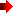 insert position